GUÍA RELIGIÓN Y VALORES¿Qué necesito saber?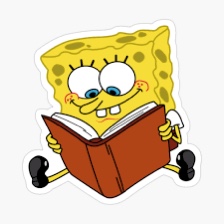 ITEM 1: AUTOIMAGEN. INSTRUCCIONES:  Piensa que estás creando tu perfil en la red social instagram, para lo cual debes poner 3 caracteristicas positivas que te describan y por las cuales tu crees que destaca tu personalidad y quisieras dar a conocer al resto de las personas. 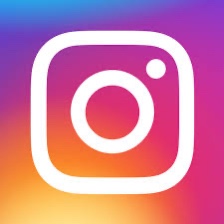 ITEM 2: Valoración positiva. INSTRUCCIONES: Marca la alternativa correcta según corresponda.  Tener un autoconcepto positivo significa:Tener una imagen positiva de mi mismo.Valorar y reconocer mis caracteristicas positivas.Estar orgulloso de como soy.Todas las anteriores.Un autoconcepto o autoimagen positiva ayuda a:Tener confianza y seguridad.Formar mi identidad.Aceptar y respetar a las demás personas.Tener pensamientos positivos.No conntrolar mis emociones. I). A-C-D            II). B Y E           III). A-B-C-DUna Autoestima positiva  se define como:Pensar que no soy una persona valiosa.Tener una actitud positiva hacia mi y quererme tal como soy.Querer y aceptar a los demás.Tener una buena autoestima o autoconcepto influye en: Mis relaciones con el resto de las personas.La imagen que tengo de mi mismo.La forma en que expreso mis emociones. I). Solo AII). A y CIII). Solo BIV). A-B -CMis caracteristicas personales son:Cracteristicas fisicas.Caracteristicas psicologicas o de mi personalidad. Todas aquellas cualidades que me hacen único y me permiten diferenciarnos del resto (físicas y psicologicas). ITEM 3: IDENTIFICACIÓN DE EMOCIONES.INSTRUCCIONES:  Completa el cuadro colocando el nombre de la emoción en cada descripción.                                  TRISTEZA – SORPRESA -  ALEGRÍA -  IRA - MIEDONombre:Curso: 8°A   Fecha: semana N° 18¿QUÉ APRENDEREMOS?¿QUÉ APRENDEREMOS?¿QUÉ APRENDEREMOS?Objetivo (OA2): Analizar sus relaciones, presenciales o virtuales a través de las redes sociales, y las de su entorno inmediato.Objetivo (OA2): Analizar sus relaciones, presenciales o virtuales a través de las redes sociales, y las de su entorno inmediato.Objetivo (OA2): Analizar sus relaciones, presenciales o virtuales a través de las redes sociales, y las de su entorno inmediato.Contenidos: Autoimagen – Emociones básicas. Contenidos: Autoimagen – Emociones básicas. Contenidos: Autoimagen – Emociones básicas. Objetivo de la semana: Reconocer características propias que valoran positivamente, emociones básicas y formas de expresión de emociones mediante realización de guía de trabajo. Objetivo de la semana: Reconocer características propias que valoran positivamente, emociones básicas y formas de expresión de emociones mediante realización de guía de trabajo. Objetivo de la semana: Reconocer características propias que valoran positivamente, emociones básicas y formas de expresión de emociones mediante realización de guía de trabajo. Habilidad: Reconocer. Habilidad: Reconocer. Habilidad: Reconocer. EmociónDefinición CaracterísticasAnticipación de una amenaza o peligro (real o imaginario) que produce ansiedad, incertidumbre, inseguridad. Es necesario ya que nos sirve para apartarnos de un peligro y actuar con precaución.Sobresalto, asombro, desconcierto. Es muy transitoria y nos permite una aproximación cognitiva para saber qué está ocurriendo.Nos ayuda a orientarnos, a saber qué hacer, ante una situación nueva.Rabia, enojo que aparece cuando las cosas no salen como queremos o nos sentimos amenazados por algo o alguien.Es adaptativo cuando impulsa a hacer algo para resolver un problema o cambiar una situación difícil. Puede conllevar riesgos de inadaptación cuando se expresa de manera inadecuadaSensación de bienestar y de seguridad que sentimos cuando conseguimos algún deseo o vemos cumplida alguna ilusión.Nos induce hacia la reproducción (deseamos reproducir aquel suceso que nos hace sentir bien).Pena, soledad, pesimismo ante la pérdida de algo importante o cuando nos han decepcionado.Su función es la de pedir ayuda. Nos motiva hacia una nueva reintegración personal.